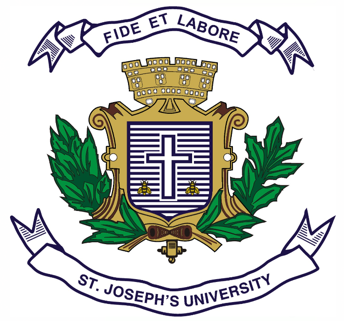 ST JOSEPH’S UNIVERSITY, BENGALURU -27M.A (POLITICAL SCIENCE) – III SEMESTERSEMESTER EXAMINATION: OCTOBER 2023(Examination conducted in November /December 2023) PS 9123 – COMPARATIVE POLITICAL ANALYSIS(For current batch students only)Time: 2 Hours								    Max Marks: 50This paper contains 2 printed page and 2 partsPART-AAnswer any FOUR out of the following SIX questions in 60-80 words each (4X5= 20 Marks)1. How does comparative political analysis contribute to our understanding of political systems, and why is it important in the field of political science?2. What are the key differences between behaviouralism and post-behaviouralism, and how        have these approaches influenced the study of politics?3.  How does the decision-making theory proposed by Snyder, Bruck, and Sapin help us analyze and comprehend political decision-making processes?4. What are the central concepts of Karl Deutsch's communication theory, and how do they relate to the dynamics of politics and international relations?5.  How does David Easton's systems theory provide insights into the functioning and stability of political systems?6. To what extent do the historical origins of the modern nation-state, encompassing factors such as geopolitical shifts, cultural transformations, and institutional developments, contribute to our understanding of the complexities and variations in state formation processes across different regions and periods?Answer any THREE out of the following FIVE questions in 150-200 words each (3X10= 30 Marks)7. What are the core ideas of elite theory as proposed by Pareto and Gaetano Mosca, and how do they explain the role of elites in political decision-making?8. How does game theory, as developed by Kaplan, help us analyze strategic interactions and decision-making in politics and international relations?9. What is the relationship between political modernization and development, and how do these processes impact the political landscape of a nation?10. What are the central tenets of dependency theory, and how does it analyze the global economic and political relationships between developed and developing nations?11. How does Francis Fukuyama's concept of Political Order and Decay contribute to our understanding of the challenges and dynamics involved in the evolution of political institutions over time, and what implications does it have for the stability and effectiveness of governance in contemporary societies? PS 9123-A- 23